AMAA Form – Submit news article for websiteEvent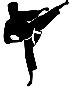 Please give the name of the event and the locationAttendees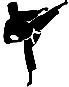 Please give the name of the team/individuals who attended the eventResultsPlease provide the results or a link to where they can be accessedHighlightsPlease include at least one stand out moment from the eventPhotosMinimum one, maximum five, best shots taken at the eventPlease either embed images below or attach to the email along with this form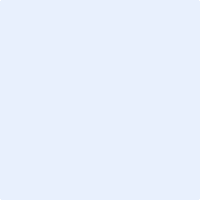 